Dyrektor SPWSZw/mWnioskuję o utrwalenie materiału z systemu monitoringu wizyjnego na zewnętrznym nośniku elektronicznymImię i nazwisko osoby wnioskującej ……………………………………………………………………………Telefon kontaktowy …………………………………………………………………………………………………...Data, czas i miejsce zdarzenia ……………………………………………………………………………………..………………………………………………………………………………………………………………………………………….Uzasadnienie wniosku:………………………………………………………………………………………………………………………………………………………………………………………………………………………………………………………………………………………………………………………………………………………………………………………………………………………………………………………………………………………………………………………………………………………………………………………………………………………………………………………………………………………………………………………………………………………………………………………………………………………………………………………………   ……………………………………………………							   (data i podpis osoby wnioskującej)Opinia Inspektora Ochrony Danych……………………………………………………………………………………………………………………………………………………………………………………………………………………………………………………………………………………    ……………………………………………………			   (data i podpis IOD)Decyzja Administratora Danych Osobowych/ Dyrektora Szpitalawyrażam zgodę     nie wyrażam zgody                   ……………………………………………………
 			 	  (data i podpis ADO)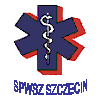 Samodzielny Publiczny Wojewódzki Szpital Zespolony w Szczecinie71-455 Szczecin, ul. Arkońska 4Wydanie 1Strona 1/1Data wydania:WNIOSEK O UTRWALENIE MATERIAŁU Z SYSTEMU MONITORINGU WIZYJNEGOZał. Nr 2 do Regulaminu funkcjonowania monitoringu wizyjnego w SPWSZ w Szczecinie WNIOSEK O UTRWALENIE MATERIAŁU Z SYSTEMU MONITORINGU WIZYJNEGOZał. Nr 2 do Regulaminu funkcjonowania monitoringu wizyjnego w SPWSZ w Szczecinie 